 		             Chicago Winter Classic Tournament, 1.18- 20, 2020         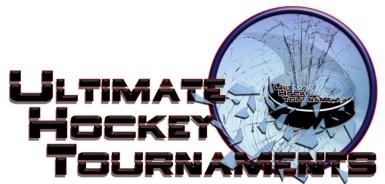       Mite A D2		     Tournament Format       Four teams, with each team playing three preliminary round games. At the conclusion of preliminary round,                                First plays Second for Championship. Third plays Fourth for the consolation. Standings		Game Results	TeamPoints Gm1Points Gm2Points Gm3Total PointsTiebreakers  Joliet Jaguars2204  Skokie Pilots2226  Jr. Vipers 20000  Chicago Stallions 2 (berquist)0022Sat  12:10  12:10  12:10PmEdge- Jefferson East RinkEdge- Jefferson East RinkEdge- Jefferson East Rink Vipers Vipers Vipers22vs.vs.PilotsPilots3Sat    1:20    1:20    1:20PmEdge- Jefferson East RinkEdge- Jefferson East RinkEdge- Jefferson East RinkEdge- Jefferson East RinkJaguarsJaguars44vs.vs.StallionsStallions1Sun   7:30   7:30   7:30Am5/3 Ice Arena- Hyundai Rink5/3 Ice Arena- Hyundai Rink5/3 Ice Arena- Hyundai Rink5/3 Ice Arena- Hyundai RinkPilotsPilots44vs.vs.StallionsStallions2Sun    8:10    8:10    8:10Am5/3 Ice Arena- Mission Rink5/3 Ice Arena- Mission Rink5/3 Ice Arena- Mission Rink5/3 Ice Arena- Mission RinkJaguarsJaguars44vs.vs.VipersVipers1Mon  8:00  8:00  8:00AmParkway Bank RinkParkway Bank RinkParkway Bank RinkParkway Bank RinkPilotsPilots66vs.vs.JaguarsJaguars1Mon  9:15  9:15  9:15AmParkway Bank RinkParkway Bank RinkParkway Bank RinkParkway Bank RinkStallionsStallions33vs.vs.VipersVipers2            * HOME *            * HOME *          *** AWAY ***          *** AWAY ***MondayMonday  1:25  1:25PmEdge- Jefferson East RinkEdge- Jefferson East Rink   3rd Place   3rd Place   3rd PlaceStallionsStallions  4th Place      4th Place    Vipers     5-2                       ConsolationVipers     5-2                       ConsolationMondayMonday  1:20  1:20PmEdge- Jefferson West RinkEdge- Jefferson West Rink   1st Place   1st Place   1st PlacePilotsPilots  2nd Place    2nd Place   Jaguars    4-3                 Championship Jaguars    4-3                 Championship